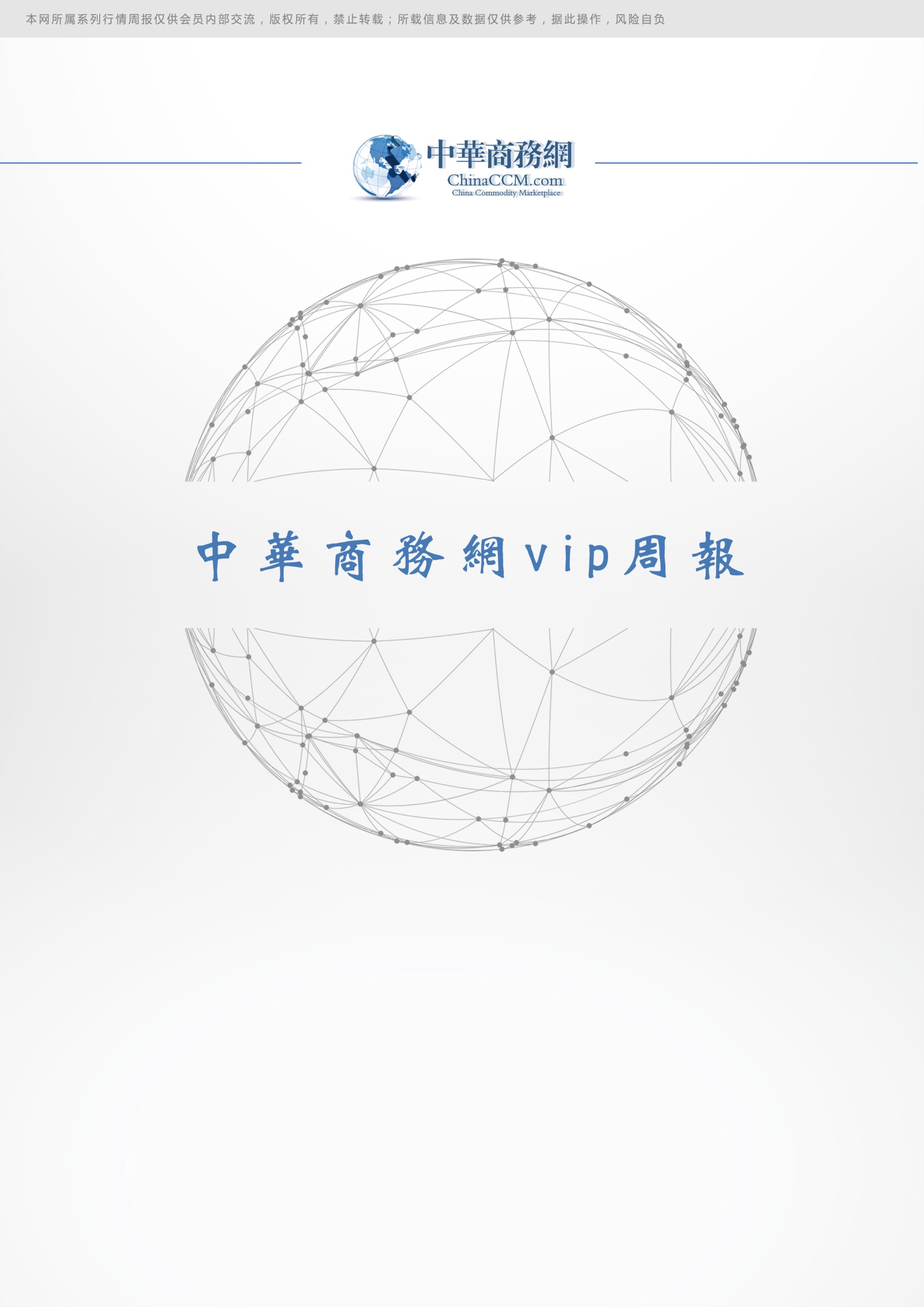 2019.7.18目 录一、国际原油市场回顾	31.1国际原油收盘价涨跌情况（单位：美元/桶）	31.2 2019年国际原油价格走势图	3二、近期影响国际原油市场的主要因素	42.1影响国际原油市场的主要因素	42.2国际市场MTBE价格	8三、本周国内市场	83.1 国内炼厂装置运行情况	83.2本周成品油市场行情	93.3 国内汽油价格周报	103.4国内柴油价格周报	143.5 山东地炼汽油出厂价格周报	163.6 山东地炼柴油出厂价格周报	18四、2017年10月份进出口统计数据	204.1 2017年10份全国 车用汽油和航空汽油进出口统计数据	204.2 2017年10月份全国轻柴油进出口统计数据	204.3 2017年10月份全国原油进出口统计数据	214.4 2017年10月份全国航空煤油进出口统计数据	224.5 2017年10月份全国其他煤油进出口统计数据	24一、国际原油市场回顾 1.1国际原油收盘价涨跌情况（单位：美元/桶）1.2 2018年国际原油价格走势图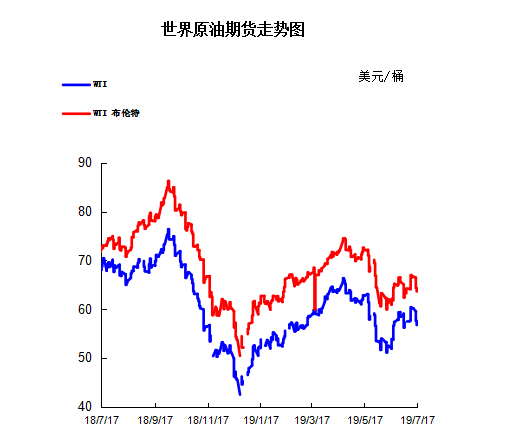 二、近期影响国际原油市场的主要因素2.1影响国际原油市场的主要因素1.美国原油库存情况 本周美国能源信息署(EIA)周三(7月10日)公布报告显示，截至7月5日当周，美国原油库存减少949.9万桶至4.59亿桶，市场预估为减少356.7万桶。更多数据显示，上周俄克拉荷马州库欣原油库存减少31万桶。美国汽油库存减少145.5万，连续四周录得下滑，市场预估为减少123.3桶。美国石油协会(API)公布的数据显示，美国截至7月5日当周API原油库存减少813万桶，预期减少356.7万桶；汽油库存减少25.7万桶；精炼油库存增加369万桶。2.美国经济形势北京时间18日凌晨，美股周三收跌，道指下跌逾110点。财报与经济数据好坏参半。投资者同时还在关注贸易关系及美联储货币政策前景。美联储褐皮书认为整体经济活动增速缓和。美东时间7月17日16：00(北京时间7月18日04：00)，道指跌115.78点，或0.42%，报27219.85点;标普500指数跌19.62点，或0.65%，报2984.42点;纳指跌37.59点，或0.46%，报8185.21点。美联储在周三下午公布的经济景气状况褐皮书报告中认为，美国经济活动增速缓和。报告称，从5月中旬到7月初，美国的整体经济活动继续以缓和的速度增长，与前一个报告期相比几乎没有变化。报告认为，大多数地区的零售商品销售总体上略有增长;总体而言，住宅销售一定程度上增多，但住宅建筑活动持平。关于就业与薪资增长，褐皮书称，“总的来说，就业增长速度缓和，略低于上一个报告期;虽然一些联系人强调新人工资大幅增加，但整体薪酬还是以缓和到温和的速度增长，与上一个报告期相似。”企业财报仍受市场关注。按照资产规模计算的美国第二大银行——美国银行(BAC)公布了业绩。该公司盈利73.5亿美元，合每股收益74美分。去年同期每股收益71美分。营收232亿美元，基本符合预期。Netflix(NFLX)与eBay(EBAY)均将在周三收盘后公布财报。美元走强使美股财报季蒙上阴影。尽管市场存在降息预期，美元依旧保持稳定，这对需要将海外利润兑换成美元的大型跨国公司构成了挑战。美元走强，提高了美企海外营收回流美国的成本。在率先公布财报的公司里，有几家已经感受到了美元走强的压力。国际贸易关系的最新发展令美股承压。美国总统特朗普周二对记者表示，贸易协议的达成“还有很长的路要走”。特朗普还表示要针对谷歌的母公司Alphabet(GOOG，GOOGL)与海外的关系进行国家安全方面的讨论。分析师称，特朗普的讲话使投资者担心近期内可能难以达成国际贸易协议。投资者同时还在深度解析美联储主席杰罗姆-鲍威尔(JeromePowell)的讲话。鲍威尔认为，市场定价已经反映出了美联储实行宽松货币政策的预期。据芝加哥商业交易所集团的数据，市场认为美联储100%会在7月会议上降息，现在联邦基金期货市场预计美联储降息25个基点的概率为68%，预计降息50个基点的概率为32%。目前美国的联邦基金基准利率范围是2.25%至2.50%。鲍威尔称，美联储正在“严密监控”国际贸易紧张关系给美国经济带来的风险。他在巴黎的讲话中重申，自联邦公开市场委员会(FOMC)6月会议以来，美国经济前景并没有改善。鲍威尔的讲话为美联储降息作了铺垫。美国周二公布的数据显示6月零售销售意外强劲，完全掩盖了工业生产疲弱的影响，使美元得到提振。但这几乎没有改变市场对美联储本月降息的押注。芝加哥联储行长埃文斯倡言降息50个基点。NatWestMarkets首席美国经济分析师MichelleGirard称：“我们确实认为，强劲的零售销售数据会影响美联储本月底的降息决定。美联储知道美国消费者强大;货币政策决策者担心与全球经济增长和疲弱制造业/企业投资相关的下档风险，这就是他们认为降息是适当作法的原因。”经济数据面美国商务部周三公布的数据显示，美国6月营建许可年化数字为122万幢，预期130万幢，前值129.4万幢。美国6月新屋开工年化数字为125.3万幢，预期126.1万幢，前值从126.9万幢修正为126.5万幢。其他市场纽约商品交易所8月交割的西德州中质原油(WTI)期货价格下跌84美分，跌幅1.5%，收于56.78美元/桶，创7月3日以来的最低收盘价。周二的WTI期货收跌3.3%。作为国际原油价格基准的伦敦洲际交易所9月布伦特原油期货价格下跌69美分，跌幅1.1%，收于63.66美元/桶，创7月4日以来的最低收盘价。3.世界经济形势从会前接到报道任务，一直到坐在夏季达沃斯年会演播厅的观众席上，等待“中国经济前景”的对话开始之前，记者都在为如何破题而困惑。这是一个宏观的经济话题。新中国成立70年来，特别是改革开放40年来，中国经济发展取得举世瞩目的成就。今年以来，世界经济增长和国际贸易有所放缓，面对各种“不确定”因素，中国，这个世界第二大经济体将呈现怎样的发展趋势?这是一个备受世界各方关注的话题，从座无虚席的论坛现场便可看出，大家渴望从专家学者与企业家的观点交汇中，寻找灵感与答案。中国在加入WTO之后，有近二十年时间，面临着相对“友善”的经济环境。然而世界经济形势风云变幻，面对目前纷繁复杂的环境，及时调整心态，积极面对，这是包容开放的中国态度。继续深入推动改革开放，因为只有真正地融入世界，中国才能真正地引领世界。开放，也就意味着更多、更激烈、更公平的竞争，随着国际化竞争生态的建立，中国企业势必面临很大压力。在这种情况下，中国企业应该如何应对?答案只有一个：转型和升级。在复杂多变的背景之下，中国GDP一直保持6%以上的增长区间。只是现在人们再提到增长，关注的不仅仅是数值，而是怎样形成高质量增长。中央经济工作会议明确提出，要推动制造业高质量发展，深化收入分配制度改革，推进支持民营、小微企业发展，推动全方位改革开放，加强保障和改善民生，这其中，包含着实体经济未来的发展方向。制造业的高质量发展是重中之重，更是实体经济的最基本根基。中国制造业GDP总量是美国、日本、德国的总和，中国有世界上最齐全的制造业产业链，这是最主要的核心竞争力，如何把制造业的质量提高，由一般产品提升到高质量产品，使产业价值链继续走向上游，这是目前中国企业面临的核心任务和挑战。尤其是伴随着人工智能横空出世，从根本上改变了制造业升级的路径，把制造业推向了全面自动化、智能化，这是一个巨大的利好空间。追求工业技术进步、追求产品竞争力、将国际高水品企业作为自己的标杆，这些在目前的中国企业已经成为常态。注重长远规划，注重研发，对发展方式更理性，中国企业进入了更理性的阶段。在高质量发展的前提下，中国企业将发展和技术连在一起。当劳动力成本上升、资源成本优势不在的情况下，中国迎接挑战最主要的工具是改革开放、拥抱科技。然而目前中国如此巨大的结构改革，单纯的改革开放不足以推动，于是拥抱科技就变成当前最重要的推动力。用全面开放拥抱世界，表明了中国坚定不移的全球化立场。通过开放，引进服务业竞争机制，提高服务业劳动生产力，并融入科技，提高科技含量，是中国发展的重要一步。中国经济结构在优化，发展方式在转变，质量效益在提升，稳中向好、长期向好是中国经济没有改变也不会改变的大趋势。中国发展是世界经济发展重要的基石，对于全球的经济版图和商业版图已经做出了重要贡献的中国，在经济转型发展过程中，还将为世界经济作出更多的贡献。　　中国，已经准备好了。4、后市预测本周美国WTI原油原油价格在60.2- 56.78美元/桶。布伦特原油价格在66.52- 63.66美元/桶震荡。周内国际油价格下跌趋势。美国原油库存报告好坏参半，同时利好因素也有很大程度是来自于气候性临时因素，因此油价整体依然承压。美国WTI原油期货价格盘中最低触及56.21美元/桶，布伦特原油期货价格盘中最低触及63.22美元/桶。基本面利好因素：美元指数跌跌不休，刷新日低至97.16。分析认为，这是因为美国最新公布的新屋开工和营建许可均表现不佳，且国际货币基金组织(IMF)称美元估值过高。国际货币基金组织的这番言论可能会给美国总统特朗普提供更多口实，他经常抱怨美元走强阻碍了美国出口。美国能源信息署(EIA)周三(7月17日)公布报告显示，截至7月12日当周，美国原油库存减少311.6万桶至4.559亿桶，连续5周录得下滑，市场预估为减少269.4万桶。更多数据显示，上周俄克拉荷马州库欣原油库存减少135.1万桶。此外，上周美国国内原油产量减少30万桶至1200万桶/日，急降至3月来最低水平。根据中国海关总署周一(7月15日)的数据显示，6月中国原油进口量创纪录新高，因两大新炼厂投入使用，显着提升了加工能力。根据中国国家统计局的数据计算得出，6月中国炼厂原油加工量同比大增7.7%，至约1307万桶/日。其中两大新民营炼厂提供了有效帮助，原油加工量分别达到40万桶/日。从而打破4月创造的加工量纪录，当时为1268万桶/日。但放眼未来，Sublime Information Co分析师指出，中国原油加工量在接下来的几个月内都可能无法再创新高，因柴油和汽油库存高企以及国内燃油需求放缓令炼厂计划放慢加工脚步。美国油服公司贝克休斯(Baker Hughes)周五(7月12日)公布数据显示，截至7月12日当周，美国石油活跃钻井数减少4座至784座，连续两周录得下降且触及2018年2月来新低。美国石油活跃钻井数6月减少7座，已经连续七个月下降且创2016年5月来最大单月降幅，5月减少5座。因美国油企开始减少新钻井的建造，从而将注意力转向盈利增长而非产量增长。同时这也是2016年5月以来最长的月线连降周期，当时曾连续九个月录得减少。基本面利空因素：美国能源信息署(EIA)周三(7月17日)公布报告显示，截至7月12日当周，美国精炼油库存增加568.6万桶，连续3周录得增长，且创1月11日当周(27周)以来新高，市场预估为增加61.3万桶。美国汽油库存增加356.5万桶，连续4周录得下滑后再度录得增长，且创5月24日当周(8周)以来新高，市场预估为减少92.5桶。由于巴里一度升级为飓风，导致墨西哥湾沿岸近七成的钻井平台被迫关闭，截至昨日，依然有超过半数的原油产量受到影响。美国钻井监管机构指出，目前美国原油产量依然因气候因素减少了110万桶/日，约合墨西哥湾沿岸产量的58%。美国国务卿蓬佩奥和美国总统特朗普今日的言论暗示，美国与伊朗之间或有机会推进谈判。此番表态显示出美伊关系可能出现好转，市场对伊朗原油供应风险的担忧随之减轻。美国能源信息署(EIA)周一(7月15日)发布月度产量报告指出，8月页岩油产量料将增长4.9万桶/日至854.6万桶/日。更多数据显示，美国主要的页岩油产区，二叠纪盆地8月原油产量预计增加3.4万桶/日至420.6万桶/日，7月时的环比增幅为4.2万桶/日。与此同时，美国鹰滩8月原油产量预计减少800桶/日至138.2万桶/日，7月为减少400桶/日;美国巴肯地区8月原油产量预计增加7400桶/日至144.2万桶/日，7月为增加8900桶/日。截至7月5日当周，美国精炼油库存增加372.9万桶，连续两周录得增长，市场预估为增加143.3万桶。此外，上周美国国内原油产量增加10万桶至1230万桶/日，连续两周录得增长。国际能源署(IEA)最新月报指出，明年全球原油市场料将重归供应过剩困境，即使石油输出国组织(OPEC)宣布延长减产行动。IEA数据显示，今年上半年的6个月内，全球原油供应超过需求90万桶/日，这令2018年下半年以来积累的巨量库存水平进一步上升。IEA原油行业及市场主管Neil Atkinson称，2020年原油市场“将会出现可观的供应过剩，因美国以及其他部分国家的原油产量仍在攀升”。同时2020年全球非OPEC产油国原油产量增幅将达到210万桶/日，其中大部分增幅来自于美国，约为200万桶/日，从而降低了市场对OPEC原油的购买需求。预测下周WTI油价将触及60-57美元/桶，布油在之后几个月触及66-64美元/桶。2.2国际市场MTBE价格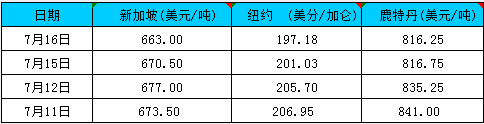 三、本周国内市场3.1 国内炼厂装置运行情况（1）国内主营炼厂装置检修情况（2）国内地方炼厂装置检修情况3.2本周成品油市场行情本周，国际原油期货呈现下行趋势，据测算第七个工作日参考原油变化率为1.78%。受此影响，国内成品油市场购销氛围持淡，部分地区主营汽柴油价格下调。与此同时，山东地炼成品油行情跌跌不休，各炼厂报价频频走低，且成交保持100元/吨左右优惠。具体来看出货方面：受原油弱势打压，区内油市业者看跌情绪浓重，中间商多持币观望，仅少数下游用户按需采购，使得地炼整体出货表现不佳，库存普遍呈现上涨趋势。后市前瞻：进入下周，国际原油期价WTI最终并未能顺利站上60美元/桶的关口，因而重新回落到区间震荡的态势，以WTI为例，主流运行区间在55-60(均值57.5)美元/桶之间。在无明显利好消息出现前，山东地炼成品油行情弱势难改，买卖双方操作十分谨慎，市场观望气氛浓厚。综上所述，预计下周山东地炼汽柴油价格涨跌不一。华中地区本周(7月12日-7月18日)，基本面占据主导 汽油行情稍有改观 具体分析如下，本周国际原油震荡下挫，变化率正向收窄运行，零售价上调预期不断减弱，消息面对市场支撑不足。然近期主营供应资源普遍趋紧，各单位挺价意向较为强烈，加上汽油终端需求向好，下游补货频次加快，故汽油价格较上周仍有推高。柴油因区内高温多雨天气频繁，缺乏成交支撑，柴油价格波动有限，且部分单位暗中增加成交优惠。下游按需采购为主，市场交投气氛维持平淡。后市来看，国际原油或存回落预期，本轮零售价搁浅与小幅上调概率并存，消息面对市场指引有限。目前部分主营出货进度不一，且仍有部分单位资源趋紧，故短期内区内汽柴油价格或维持高位震荡。华南地区成品油行情涨跌不一，市场购销气氛清淡难改。具体来看，原油期货震荡下跌，变化率正向区间收窄，零售价预计上调幅度降低，消息方面支撑力度下降。其中，因上周五原油收盘大涨提振，主营单位汽油价格大幅攀升，柴油价格略有走高。而后原油期货一度连跌，消息方面转空，山东地炼汽柴油价格连续走低。主营单位外采成本降低，汽柴油价格顺势下跌。基于买涨杀跌心态，业者场外消库观望，市场交投气氛清淡不已。后市来看，原油期货不乏继续震荡下跌可能，消息面利空油市。与此同时，下游需求平淡，业者消化现有库存为主。预计下周华南地区汽柴油行情依然承压，交投气氛不佳。华北地区主营汽柴油高位盘整，整体购销表现清淡。分析来看，本周国际原油期价震荡走低，变化率正向收窄运行，消息面对市场支撑有限。近期主营局部地区资源趋紧，区内主营成品油挺价意愿强烈，汽柴油表现不一。夏季高温多雨天气使得工程基建等行业受到影响，抑制柴油刚需，故主营柴油高位小幅回落，优惠政策较为宽松;而汽油方面则因车用空调开启，需求有所提振支撑价格推涨，但涨幅有限。下游业者维持谨慎心态，入市按需补货，市场交投表现淡稳。后市来看，国际原油延续区间震荡，本轮零售价存小涨或搁浅可能，消息方面利空施压，预计下周华北成品油市场维持坚挺，部分主营或追赶销售进度暗中增大优惠力度，市场成交侧重商谈，整体交投氛围难改平淡。华南地区成品油行情涨跌不一，市场购销气氛清淡难改。具体来看，原油期货震荡下跌，变化率正向区间收窄，零售价预计上调幅度降低，消息方面支撑力度下降。其中，因上周五原油收盘大涨提振，主营单位汽油价格大幅攀升，柴油价格略有走高。而后原油期货一度连跌，消息方面转空，山东地炼汽柴油价格连续走低。主营单位外采成本降低，汽柴油价格顺势下跌。基于买涨杀跌心态，业者场外消库观望，市场交投气氛清淡不已。后市来看，原油期货不乏继续震荡下跌可能，消息面利空油市。与此同时，下游需求平淡，业者消化现有库存为主。预计下周华南地区汽柴油行情依然承压，交投气氛不佳。西南地区汽柴涨后回落，市场交投氛围低迷。分析来看：周初，上调预期仍有增加，消息面利好支撑下，部分地区主营价格继续推涨，其中，柴油需求平淡，主营推涨有限;而汽油方面，主营价格相对坚挺，尤其，川渝地区主营受延长连续上调汽油出厂价的影响，成交价格大幅推涨。但之后，国际油价连续走跌，变化率正向收窄，市场不稳定因素增加。业者操作意向持低，消库之余谨慎观望为主，市场成交清淡。出货压力之下，个别地区主营价格小幅回落。就后市而言，国际油价或维持震荡下行，虽然变化率或正向收窄，但本轮零售价兑现小幅上调概率仍存，受此支撑，预计短线西南地区汽柴行情维持高位运行，部分地区主营价格涨跌调整，优惠政策灵活。3.3 国内汽油价格周报单位：元/吨3.4国内柴油价格周报单位：元/吨3.5 山东地炼汽油出厂价格周报单位：元/吨3.6 山东地炼柴油出厂价格周报单位：元/吨四、2017年10月份进出口统计数据4.1 2017年10份全国 车用汽油和航空汽油进出口统计数据单位：千克，美元4.2 2017年10月份全国轻柴油进出口统计数据单位：千克，美元4.3 2017年10月份全国原油进出口统计数据单位：千克，美元4.4 2017年10月份全国航空煤油进出口统计数据单位：千克，美元4.5 2017年10月份全国其他煤油进出口统计数据单位：千克,美元日期纽交所伦交所影响因素2019-7-1756.7863.66虽然EIA原油库存连续五周下降，但美伊关系缓和与墨西哥湾恢复生产仍令油价承受下行压力。2019-7-1657.6264.35美伊双方紧张关系出现缓和的初步迹象，市场对伊朗原油供应风险的担忧随之减轻。2019-7-1559.5866.48美国风暴影响减弱加之经济放缓的忧虑下众多投资者选择获利了结，油价承压下滑。2019-7-1260.2166.72热带风暴气候影响美国墨西哥湾原油产量以及伊朗紧张局势为油价提供有效支撑。2019-7-1160.2　66.52尽管受飓风影响美国墨西哥湾原油产量下降支撑油价，但OPEC看空原油需求前景令油价承压，周四收盘原油小幅下跌。炼厂名称检修装置检修产能（万吨）起始时间结束时间石家庄炼化渣油加氢1502019-3-112019-4-20青岛炼化全厂检修12002019-5-252019-8-8武汉石化连续重整402019-4月初2019-4月底金陵石化3#常减压8002019-3-312019-5-24金陵石化1#连续重整802019-3-312019-5-24高桥石化3#催化裂化1402019-3-152019-4-5茂名石化1#渣油加氢2002019-4-102019-5-25茂名石化3#催化裂化1402019-4-102019-5-20炼厂名称 检修装置检修产能（万吨） 停工时间开工时间海右（晨曦）石化常减压3502018-5-1待定金诚石化常减压2302018-12-12019-2-25岚桥石化常减压3502018-12-152019-1-5尚能石化常减压2002018-11-182019-4-17地区城市企业性质产品名称型号价格类型涨跌2019-7-182019-7-11华东上海市中石化汽油沪Ⅳ93#批发价30064006100华东上海市中石油汽油沪Ⅳ93#批发价35066006250华东上海市中石化汽油沪Ⅳ97#批发价20064006200华东上海市中石油汽油沪Ⅳ97#批发价20067006500华东南京市中石化汽油93#批发价25065006250华东南京市中石油汽油93#批发价25066506400华东南京市中石化汽油97#批发价30065006200华东南京市中石油汽油97#批发价30067006400华东江阴市中石化汽油93#批发价25065006250华东江阴市中石油汽油93#批发价25066506400华东江阴市中石化汽油97#批发价30065006200华东江阴市中石油汽油97#批发价30067006400华东南通市中石化汽油93#批发价25065006250华东南通市中石油汽油93#批发价30065006200华东无锡市中石油汽油93#批发价30065006200华东无锡市中石油汽油97#批发价30067006400华东徐州市中石化汽油93#批发价25065006250华东徐州市中石化汽油97#批发价35066506300华东连云港市中石化汽油93#批发价25065006250华东盐城市中石化汽油93#批发价25065006250华东盐城市中石油汽油E93#批发价30065006200华东杭州市中石化汽油93#批发价25065006250华东杭州市中石油汽油93#批发价25067006450华东杭州市中石化汽油97#批发价20065506350华东杭州市中石油汽油97#批发价20067506550华东宁波市中石化汽油93#批发价25065006250华东宁波市中石化汽油97#批发价25067006450华东温州市中石化汽油93#批发价20065006300华东温州市中石油汽油93#批发价20065506350华东温州市中石油汽油97#批发价20067506550华东衢州市中石化汽油93#批发价20066006400华南潮州市中石化汽油93#批发价15065506400华南潮州市中石化汽油97#批发价15068006650华南广州市中石化汽油粤四93#批发价15065506400华南广州市中石化汽油粤四97#批发价15068006650华南广州市中石油汽油粤四93#批发价-5064006450华南广州市中石油汽油粤四97#批发价5065506500华南广州市中海油汽油粤四93#批发价10068006700华南惠州市中石油汽油93#批发价5065506500华南惠州市中石油汽油97#批发价5065506500华南惠州市中海油汽油93#批发价10068006700华南惠州市中海油汽油92#批发价10068006700华南惠州市中石油汽油92#批发价20063506150华南惠州市中石油汽油95#批发价20063506150华南茂名市中石化汽油93#批发价15068006650华南茂名市中石化汽油97#批发价15065506400华南茂名市中石油汽油93#批发价10068006700华南茂名市中石油汽油97#批发价5065506500华南深圳市中石化汽油粤四93#批发价10068006700华南深圳市中石化汽油粤四97#批发价10068006700华南深圳市中石油汽油粤四93#批发价5065506500华南深圳市中石油汽油粤四97#批发价5065506500华南深圳市中石化汽油92#批发价15068006650华南深圳市中石化汽油95#批发价15068006650华南深圳市中石油汽油92#批发价15065506400华南深圳市中石油汽油95#批发价15065506400华南东莞市中石化汽油粤四93#批发价15068006650华南东莞市中石油汽油粤四93#批发价15065506400华南东莞市中石化汽油粤四97#批发价10068006700华南东莞市中石油汽油粤四97#批发价5065506500华南海口市中石化汽油93#批发价071007100华南海口市中石化汽油97#批发价069006900华南厦门市中石油汽油93#批发价20066006400华南厦门市中石化汽油93#批发价15065006350华南福州市中石油汽油93#批发价20068506650华南福州市中石油汽油97#批发价20066006400华南福州市中石化汽油93#批发价20068506650华南福州市中石化汽油97#批发价20066006400华北北京市中石化汽油92#批发价065506550华北北京市中石化汽油95#批发价067506750华北北京市中石油汽油92#批发价067006700华北北京市中石油汽油95#批发价065006500华北天津市中石化汽油93#批发价10066506550华北天津市中石化汽油97#批发价10068506750华北天津市中石油汽油93#批发价-10062006300华北天津市中石油汽油97#批发价065006500华北太原市中石化汽油93#批发价068006800华北太原市中石化汽油97#批发价070007000华北太原市中石油汽油93#批发价068506850华北太原市中石油汽油97#批发价072007200华北郑州市中石化汽油E93#批发价5064606410华北开封市中石化汽油E93#批发价5064506400华北青岛市中石化汽油93#批发价5064506400华北枣庄市中石化汽油93#批发价5064506400华北德州市中石化汽油93#批发价-5063506400华北石家庄市中石化汽油E93#批发价1064206410华北石家庄市中石油汽油E93#批发价11064106300华北任丘市中石油汽油E93#批发价11064106300华北唐山市中石化汽油93#批发价-6063506410华北唐山市中石化汽油97#批发价-8064206500华北唐山市中石油汽油97#批发价1066106600华北日照市中石化汽油93#批发价064506450华北日照市中石化汽油97#批发价066006600华北日照市中石油汽油93#批发价065006500华北日照市中石油汽油97#批发价066506650华北烟台市中石化汽油93#批发价-5063506400华北烟台市中石化汽油97#批发价065506550华北烟台市中石油汽油93#批发价065006500华北烟台市中石油汽油97#批发价066506650华中南昌市中石化汽油93#批发价20065006300华中南昌市中石油汽油93#批发价065006500华中南昌市中石化汽油97#批发价073007300华中南昌市中石油汽油97#批发价073007300华中九江市中石油汽油93#批发价-90065507450华中合肥市中石化汽油E93#批发价10064006300华中合肥市中石油汽油E93#批发价10064506350华中武汉市中石化汽油E93#批发价066006600华中武汉市中石油汽油E93#批发价066006600华中长沙市中石化汽油93#批发价5067506700华中长沙市中石油汽油93#批发价5064506400华中长沙市中石化汽油97#批发价5067506700华中长沙市中石油汽油97#批发价5064506400西南成都市中石化汽油93#批发价15067506600西南成都市中石油汽油93#批发价15067006550西南重庆市中石化汽油93#批发价25065506300西南重庆市中石油汽油93#批发价30066006300西南南宁市中石化汽油E93#批发价25066506400西南南宁市中石油汽油E93#批发价7065506480西南贵阳市中石化汽油93#批发价066006600西南贵阳市中石油汽油93#批发价-10066006700西南昆明市中石化汽油93#批发价067506750西南昆明市中石油汽油93#批发价067506750东北大连市中石化汽油E93#批发价20061505950东北大连市中石油汽油E93#批发价15064506300东北大连市中石油汽油E97#批发价28062806000东北大连市中石化汽油E97#批发价237786076230西北西安市中石化汽油93#批发价45067006250地区城市企业性质产品名称型号价格类型涨跌2019-7-182019-7-11华东上海市中石化柴油沪Ⅳ0#批发价10066006500华东上海市中石油柴油沪Ⅳ0#批发价10066006500华东上海市中石化柴油0#批发价000华东上海市中石油柴油0#批发价000华东南京市中石化柴油0#批发价-5067006750华东南京市中石油柴油0#批发价5067006650华东南通市中石化柴油0#批发价-5067006750华东南通市中石油柴油0#批发价5067006650华东无锡市中石化柴油0#批发价-5067006750华东无锡市中石油柴油0#批发价5067006650华东江阴市中石化柴油0#批发价-5067006750华东江阴市中石油柴油0#批发价5067006650华东徐州市中石化柴油0#批发价-10066506750华东盐城市中石化柴油0#批发价5067006650华东盐城市中石油柴油0#批发价-5067006750华东连云港市中石化柴油0#批发价066506650华东杭州市中石化柴油0#批发价5068506800华东杭州市中石油柴油0#批发价068506850华东宁波市中石化柴油0#批发价068006800华东宁波市中石油柴油0#批发价5068506800华东温州市中石化柴油0#批发价068006800华东温州市中石油柴油0#批发价5068506800华东衢州市中石化柴油0#批发价069006900华东舟山市中石化柴油0#批发价5068506800华南广州市中石化柴油0#批发价-20069007100华南广州市中石油柴油0#批发价-10068006900华南广州市中海油柴油0#批发价-15066506800华南茂名市中石油柴油0#批发价-10068006900华南茂名市中石化柴油0#批发价-20068007000华南深圳市中石油柴油0#批发价-10068006900华南深圳市中石化柴油0#批发价-20068007000华南深圳市中石化柴油0#批发价-20068007000华南东莞市中石油柴油0#批发价-10068006900华南东莞市中石油柴油0#批发价-10068006900华南东莞市中石化柴油0#批发价-20068007000华南惠州市中石油柴油0#批发价-10068006900华南惠州市中海油柴油0#批发价-5065506600华南潮州市中石化柴油0#批发价-20068007000华南福州市中石化柴油0#批发价069006900华南福州市中石油柴油0#批发价-5069006950华南厦门市中石油柴油0#批发价-5069006950华南厦门市中石化柴油0#批发价10069506850华南海口市中石化柴油0#批发价071007100华北北京市中石化柴油0#批发价067506750华北北京市中石油柴油0#批发价067006700华北北京市中海油柴油0#批发价064506450华北天津市中石化柴油0#批发价15070006850华北天津市中石油柴油0#批发价067006700华北天津市中海油柴油0#批发价5065006450华北石家庄市中石化柴油0#批发价-15066506800华北石家庄市中石油柴油0#批发价067506750华北唐山市中石化柴油0#批发价-15066506800华北唐山市中海油柴油0#批发价20069006700华北任丘市中石油柴油0#批发价067506750华北太原市中石化柴油0#批发价069506950华北太原市中石油柴油0#批发价071007100华北日照市中石化柴油0#批发价-5066006650华北日照市中石油柴油0#批发价20069006700华北烟台市中石化柴油0#批发价-5065006550华北烟台市中石油柴油0#批发价20069006700华北青岛市中石化柴油0#批发价5066006550华北青岛市中石油柴油0#批发价10068006700华北青岛市中石油柴油0#批发价10068006700华北德州市中石化柴油0#批发价-10065006600华北德州市中石油柴油0#批发价25068006550华北郑州市中石化柴油0#批发价5068606810华北郑州市中石油柴油0#批发价-4068506890华北开封市中石化柴油0#批发价5068506800华北开封市中石油柴油0#批发价2069106890华北商丘市中石化柴油0#批发价5068506800华北商丘市中石油柴油0#批发价-4068506890华中九江市中石油柴油0#批发价-10069007000华中南昌市中石化柴油0#批发价069006900华中南昌市中石油柴油0#批发价070507050华中长沙市中石化柴油0#批发价5069506900华中长沙市中石油柴油0#批发价-10068506950华中武汉市中石化柴油0#批发价2069506930华中武汉市中石油柴油0#批发价070507050华中合肥市中石化柴油0#批发价5069506900华中合肥市中石油柴油0#批发价5069506900西南成都市中石化柴油0#批发价070507050西南成都市中石油柴油0#批发价-5070007050西南重庆市中石化柴油0#批发价070507050西南重庆市中石油柴油0#批发价20072507050西南南宁市中石化柴油0#批发价-7069307000西南南宁市中石油柴油0#批发价070807080西南贵阳市中石化柴油0#批发价071007100西南贵阳市中石油柴油0#批发价-5071007150西南昆明市中石化柴油0#批发价071007100西南昆明市中石油柴油0#批发价071007100东北大连市中石油柴油0#批发价30067006400东北大连市中石化柴油0#批发价25067506500西北西安市中石化柴油0#批发价5067506700省份生产厂家型号产品名称价格类型涨跌2019-7-182019-7-11山东利津石化90#汽油出厂价0 6000 6000 山东利津石化93#汽油出厂价0 6100 6100 山东神驰化工90#汽油出厂价100 6300 6200 山东神驰化工93#汽油出厂价100 6400 6300 山东华联石化90#汽油出厂价50 6390 6340 山东华联石化93#汽油出厂价50 6530 6480 山东华联石化国Ⅲ93#汽油出厂价0 6340 6340 山东正和集团90#汽油出厂价-100 6350 6450 山东正和集团93#汽油出厂价0 7000 7000 山东华星石化90#汽油出厂价-100 6350 6450 山东华星石化国Ⅲ93#汽油出厂价0 0 0 山东垦利石化93#汽油出厂价0 6150 6150 山东东方华龙90#汽油出厂价0 0 0 山东东方华龙93#汽油出厂价50 6720 6670 山东海科集团90#汽油出厂价30 6185 6155 山东海科集团93#汽油出厂价30 6335 6305 山东海科瑞林90#汽油出厂价0 0 0 山东恒源石化90#汽油出厂价20 6050 6030 山东恒源石化93#汽油出厂价20 6250 6230 山东恒源石化国Ⅲ93#汽油出厂价0 0 0 山东京博石化90#汽油出厂价9 6240 6231 山东京博石化93#汽油出厂价7 6392 6385 山东京博石化97#汽油出厂价9 6545 6536 山东永鑫化工90#汽油出厂价-100 6200 6300 山东永鑫化工93#汽油出厂价-100 6330 6430 山东东明石化93#汽油出厂价40 6790 6750 山东东明石化国Ⅲ93#汽油出厂价0 0 0 山东东明石化97#汽油出厂价40 6950 6910 山东玉皇盛世90#汽油出厂价0 0 0 山东玉皇盛世93#汽油出厂价-100 6360 6460 山东金诚石化90#汽油出厂价-200 6220 6420 山东金诚石化93#汽油出厂价-200 6370 6570 山东汇丰石化国Ⅲ90#汽油出厂价-220 6280 6500 山东汇丰石化国Ⅲ93#汽油出厂价-220 6410 6630 山东寿光联盟90#汽油出厂价70 6340 6270 山东寿光联盟93#汽油出厂价70 6470 6400 山东寿光联盟国Ⅲ90#汽油出厂价0 0 0 山东寿光联盟国Ⅲ93#汽油出厂价70 6470 6400 山东弘润石化93#汽油出厂价0 6650 6650 山东弘润石化国Ⅲ93#汽油出厂价0 0 0 山东弘润石化97#汽油出厂价0 6650 6650 山东昌邑石化90#汽油出厂价-100 6350 6450 山东昌邑石化93#汽油出厂价-90 6530 6620 山东寿光鲁清93#汽油出厂价-120 6080 6200 山东寿光鲁清国Ⅲ93#汽油出厂价-120 6230 6350 山东石大科技90#汽油出厂价0 0 0 山东石大科技93#汽油出厂价0 0 0 山东胜华化工90#汽油出厂价0 0 0 山东胜华化工93#汽油出厂价0 0 0 山东中海石油东营石化90#汽油出厂价0 0 0 山东中海石油东营石化93#汽油出厂价0 0 0 山东万通化工国Ⅲ90#汽油出厂价0 0 0 山东万通化工国四90#汽油出厂价0 0 0 山东万通化工国Ⅲ93#汽油出厂价0 0 0 山东万通化工国四93#汽油出厂价0 0 0 山东亚通石化93#汽油出厂价0 0 0 山东化二炼厂90#汽油出厂价0 0 0 山东化二炼厂93#汽油出厂价0 0 0 山东长城炼厂90#汽油出厂价0 0 0 山东长城炼厂93#汽油出厂价0 0 0 山东济南天蓝石油90#汽油出厂价0 0 0 山东济南天蓝石油93#汽油出厂价0 0 0 山东高青宏远90#汽油出厂价0 0 0 山东高青宏远93#汽油出厂价0 0 0 山东清源石化90#汽油出厂价0 0 0 山东清源石化93#汽油出厂价0 0 0 山东安邦石化90#汽油出厂价0 0 0 山东安邦石化93#汽油出厂价0 0 0 山东亿源石化90#汽油出厂价0 0 0 山东亿源石化93#汽油出厂价0 0 0 山东亿源石化97#汽油出厂价0 0 0 山东石大科技石化90#汽油出厂价0 0 0 山东石大科技石化93#汽油出厂价0 0 0 山东晨曦化工90#汽油出厂价0 0 0 山东晨曦化工93#汽油出厂价0 73007300陕西榆林炼厂公路93#汽油出厂价0 63006300陕西榆林炼厂公路97#汽油出厂价0 66006600陕西榆林炼厂铁路93#汽油出厂价0 61006100陕西永坪炼厂公路90#汽油出厂价0 67006700陕西永坪炼厂公路93#汽油出厂价0 0 0 陕西永坪炼厂铁路90#汽油出厂价0 61006100陕西永坪炼厂铁路93#汽油出厂价0 0 0 陕西延安炼厂公路93#汽油出厂价0 63006300陕西延安炼厂公路97#汽油出厂价0 66006600陕西延安炼厂铁路93#汽油出厂价0 61006100陕西延安炼厂铁路97#汽油出厂价0 64006400陕西西安临潼公路93#汽油出厂价0 63006300陕西西安临潼铁路93#汽油出厂价0 61006100浙江金澳科技90#汽油出厂价-50 6360 6410 浙江金澳科技93#汽油出厂价-50 6660 6710 陕西宁夏宝塔石化90#汽油出厂价0 6900 6900 陕西宁夏宝塔石化93#汽油出厂价0 7050 7050 陕西宁夏宝塔石化97#汽油出厂价0 0 0 省份生产厂家型号产品名称价格类型涨跌2019-7-182019-7-11山东利津石化加氢0#柴油出厂价0 6200 6200 山东神驰化工加氢0#柴油出厂价0 0 0 山东华联石化0#常柴柴油出厂价0 0 0 山东华联石化加氢0#柴油出厂价-150 6450 6600 山东正和集团加氢0#柴油出厂价0 0 0 山东正和集团0#常柴柴油出厂价-200 6400 6600 山东华星石化加氢0#柴油出厂价-200 6400 6600 山东华星石化0#常柴柴油出厂价0 0 0 山东华星石化催化柴油出厂价0 0 0 山东垦利石化加氢0#柴油出厂价0 0 0 山东海科集团加氢0#柴油出厂价0 0 0 山东海科集团催化柴油出厂价0 0 0 山东海科瑞林加氢0#柴油出厂价0 0 0 山东恒源石化0#柴油出厂价80 6300 6420 山东京博石化加氢0#柴油出厂价0 0 0 山东永鑫化工加氢0#柴油出厂价0 0 0 山东东明石化加氢0#柴油出厂价0 0 0 山东东明石化7#柴油出厂价0 0 0 山东玉皇盛世0#柴油出厂价-300 6410 6710 山东汇丰石化加氢0#柴油出厂价-50 6480 6530 山东寿光联盟0#柴油出厂价0 0 0 山东寿光联盟催化柴油出厂价0 0 0 山东弘润石化加氢0#柴油出厂价0 0 0 山东昌邑石化加氢0#柴油出厂价0 0 0 山东昌邑石化0#常柴柴油出厂价-200 6400 6600 山东昌邑石化催化柴油出厂价0 0 0 山东寿光鲁清常压柴油出厂价0 0 0 山东寿光鲁清催化柴油出厂价0 0 0 山东石大科技0#柴油出厂价0 6140 6140 山东胜华化工催化柴油出厂价0 0 0 山东中海石油东营石化0#常柴柴油出厂价0 0 0 山东中海石油东营石化加氢0#柴油出厂价0 0 0 山东中海石油东营石化催化柴油出厂价0 0 0 山东亚通石化0#柴油出厂价0 0 0 山东化二炼厂加氢0#柴油出厂价0 0 0 山东长城炼厂0#常柴柴油出厂价0 0 0 山东鑫泰石化加氢0#柴油出厂价0 0 0 山东高青宏远0#柴油出厂价0 0 0 山东高青宏远催化柴油出厂价0 0 0 山东海化石化加氢0#柴油出厂价0 0 0 山东海化石化催化柴油出厂价0 0 0 山东安邦石化0#柴油出厂价0 0 0 山东安邦石化催化柴油出厂价0 00山东亿源石化0#柴油出厂价0 0 0 山东石大科技石化催化柴油出厂价0 0 0 山东晨曦化工加氢0#柴油出厂价0 5955 5955 山东岚桥港口石化加氢0#柴油出厂价0 0 0 陕西榆林炼厂公路0#柴油出厂价0 62006200陕西榆林炼厂公路-10#柴油出厂价0 65006500陕西榆林炼厂公路-20#柴油出厂价0 0 0 陕西榆林炼厂铁路0#柴油出厂价0 62006200陕西永坪炼厂公路0#柴油出厂价0 64006400陕西永坪炼厂公路-10#柴油出厂价0 0 0 陕西永坪炼厂公路-20#柴油出厂价0 0 0 陕西永坪炼厂铁路0#柴油出厂价0 62006200陕西延安炼厂公路0#柴油出厂价0 64006400陕西延安炼厂铁路0#柴油出厂价0 62006200陕西西安临潼公路0#柴油出厂价0 64006400陕西西安临潼铁路0#柴油出厂价0 62006200浙江金澳科技加氢0#柴油出厂价-200 6710 6910 浙江金澳科技催化柴油出厂价0 0 0 陕西宁夏宝塔石化0#柴油出厂价0 61506150陕西宁夏宝塔石化-10#柴油出厂价0 0 0 产销国进口数量进口美元出口数量出口美元澳门0075877713,301,058德国22210156,73000法国1500056,58100菲律宾0036467182,007,026韩国003400000019,040,000马来西亚00218774200118,252,430缅甸0026938721,314,836新加坡00641653961357,448,350印度尼西亚006142016631,301,552201737210213,311969776688532,665,252产销国进口数量进口美元出口数量出口美元安提瓜和巴布达00277500144,828澳大利亚0013010161968,222,651澳门0073882233,029,171巴哈马00434980237,591巴拿马0036945412,288,765比利时004850029,991丹麦00445500239,003菲律宾00296938115156,073,954韩国0018317242891,294,389荷兰007500034,688基里巴斯001040850504,813利比里亚001120980610,382马耳他00230000130,978马来西亚3577021,71279630003,178,494马绍尔群岛共和国0016100087,905美国2446012,59700蒙古0015292011,045,920孟加拉国003112829115,483,174缅甸00126378975,736,675墨西哥003842776919,829,797挪威0014900083,440葡萄牙00251173127,146日本4541129,9627500042,821塞浦路斯0012390065,323台湾省0011761054,395泰国005930033,801希腊00300500175,650香港0015313730876,765,706新加坡8150402941,148,313337056354168,151,681伊朗004760030,607意大利0015750088,418印度尼西亚4248893822,003,6078430051,263英国21773209700112,780越南002000012,000智利003000017,550201712409862963,216,9641208634639614,015,750产销国进口数量进口美元出口数量出口美元阿尔及利亚268808230112,629,28900阿根廷14780428556,778,97900阿拉伯联合酋长国667370797270,288,97400阿曼1426933868560,921,26300埃及13856373660,788,40200安哥拉35664644711,424,314,01600澳大利亚16884532068,606,32500巴西1140805278431,276,13400俄罗斯联邦46486606141,878,762,03700厄瓜多尔25594167590,055,41000刚果685656949263,698,78100哥伦比亚565012283213,404,14500哈萨克斯坦21833111880,787,53500加纳388222900167,744,17600加蓬480943460192,460,70900喀麦隆12947307447,503,60700科威特1863093167711,692,39000马来西亚418944314170,849,45300美国878622762369,739,81100蒙古9297903024,857,81800墨西哥29196966795,218,57500南苏丹共和国463316405175,661,70200挪威13576730459,225,00000日本0026639824999,195,793沙特阿拉伯46137483281,810,389,42500泰国3510696513,745,87500委内瑞拉912802565287,052,27500伊拉克2649378942980,602,19600伊朗29095439581,148,354,59800印度尼西亚10202653437,446,93300英国644864682278,218,80100越南12014316452,466,6830020173103014584512,135,541,31726639824999,195,793产销国进口数量进口美元出口数量出口美元阿拉伯联合酋长国001741739710,741,305阿塞拜疆0025739861,591,136埃及00280970135,650埃塞俄比亚0052751283,322,060奥地利0035177902,155,186澳大利亚0046369492,917,652澳门1460011,0672115215511,520,966巴基斯坦00461862296,033比利时0022074461,340,273波兰00586891374,958朝鲜00140258,893德国002670725716,357,684俄罗斯联邦002353471614,705,240法国00110266226,810,098菲律宾00165723997,731,091芬兰0040471282,523,892哈萨克斯坦00252641164,358韩国288038708160,421,417171392319,177,021荷兰0010016043758,777,054加拿大00131689678,249,703柬埔寨00550242340,799卡塔尔0067355994,186,187科威特00147799,311卢森堡0055465593,516,999马尔代夫003849624,398马来西亚0052260953,090,048毛里求斯00915310565,214美国00203465662110,507,764蒙古00402311256,689缅甸0032162,249墨西哥001580512961,105日本003112922316,883,121瑞典0040238762,511,360瑞士0044562962,737,501塞舌尔006489639,727斯里兰卡001327734824,012台湾省00107372425,576,220泰国0069166764,296,280土耳其0064365944,004,544文莱0010768666,244乌兹别克斯坦00253893165,931西班牙001037650627,871香港0015305922682,096,690新加坡4302123,2537166190436,034,272新西兰0020448581,252,803伊朗0017259071,065,161以色列00561926360,805意大利00634469374,369印度00765960464,975印度尼西亚0043279242,687,818英国007953540147,142,265越南009241284448,710,9322017288096329160,455,737968434963540,283,917产销国进口数量进口美元出口数量出口美元德国26960125,05900法国11316182,00600韩国743494597,53600马来西亚26460822,356,23700美国529017,40100南非2512048,95900日本80351121,27000新加坡944663851,24900英国1329,78000201745852534,209,49700